COMUNE DI SANTA MARIA HOE’ 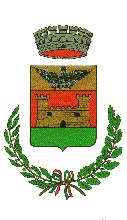 Provincia di Lecco Piazza Padre Fausto Tentorio n. 2 – 23889 Santa Maria HoèRICHIESTA CELEBRAZIONE DI MATRIMONIO SU DELEGAED INDICAZIONE DATI AI FINI ISTAT I SOTTOSCRITTI - Chiedono alla S.V. di celebrare il loro matrimonio in questo Comune con rito civile il giorno________________________ alle ore__________________ e chiedono che la cerimonia si  svolga: ❒ nell’Ufficio del sindaco ❒ nella Sala Consiliare ❒ presso l’immobile denominato “Casa Semenza e parco”- dichiarano di comune accordo di scegliere: ❒ la legge italiana per il regime della      ❒ comunione dei beni;      ❒ separazione dei beni nei loro rapporti patrimoniali come previsto dall’art. 162, secondo comma, del    codice civile; ❒ la legge straniera dello Stato _____________________________ (scelta ammissibile solo per cittadini stranieri o cittadini italiani residenti all’estero; art. 30, comma 1 della Legge n. 218/1995)- Comunicano i nomi dei testimoni (nel numero di n. 2 allegando fotocopia della carta d’identità):    TESTIMONE - 1– Sig./Sig.ra ._____________________________ nato a __________________ il ____________, residente nel Comune di  _______________________  in Via ______________________n. ______TESTIMONE – 2– Sig./Sig.ra ._____________________________ nato a __________________ il ____________, residente nel Comune di  _______________________  in Via ______________________n. ______- dichiarano di essere a conoscenza che la sala sarà a loro disposizione dalle ore ______________  alle ore ______________ del giorno ___________________________ - si impegnano a rimuovere tempestivamente gli addobbi utilizzati per arricchire la sala; - Chiedono inoltre che ogni comunicazione venga inoltrata ad uno dei seguenti recapiti (barrare la casella che interessa): ❒ a mezzo posta elettronica all'indirizzo ______________________________@_____________ 7  – Dichiarano infine:- di conoscere ed osservare quanto stabilito in ambito alla deliberazione della giunta comunale di Santa Maria Hoè n. 14 del 30.03.2021;- di impegnarsi a versare la somma stabilita per l’utilizzo dei locali/ambienti;-di assumersi la responsabilità inerente e conseguente all’utilizzo dei locali/ambienti concessi e di eventuali danni prodotti dagli intervenuti alla cerimonia alle cose e alle persone, sollevando il Comune di Santa Maria Hoè da ogni e qualsiasi azione e pretesa da chiunque avanzata. Lo sposo 	 	 	 	 	 	La sposa ______________________________ 	 	______________________________ 	 Allegano alla presente copia di un documento di identità valido. I sottoscritti dichiarano di avere preso visione dell'informativa ai sensi dell'art. 13 del Regolamento Generale protezione dati 2016/679 sul sito: https://www.comune.santamariahoe.lc.it  Firma:_________________________________         _______________________________________ Norme per l’utilizzo dei locali/ambienti presso la “Casa Semenza e Parco”  (ufficio separato di stato civile del comune di Santa Maria Hoè - per l'ufficializzazione dei matrimoni civili e delle costituzioni di unioni civili)a) PERIODO: mesi di aprile - maggio – giugno – luglio – agosto - settembre – ottobre. b) GIORNI ED ORARI: il lunedì, martedì, mercoledì, giovedì, venerdì, sabato e domenica dalle ore 10.00 alle ore 12.00 e dalle ore 15.00 alle ore 17.00 Le celebrazioni devono iniziare e finire entro le fasce orarie di cui sopra, con durata massima di un’ora. Il giorno e l'orario della celebrazione del matrimonio civile o della costituzione di unione civile saranno comunque definibili (e definiti) solamente previa acquisizione della disponibilità dell'Ufficiale di Stato Civile. RIMBORSI SPESE – TARIFFE:INFORMATIVA AI SENSI DEGLI ART. 13-14 DEL GDPR 2016/679(GENERAL DATA PROTECTION REGULATION)Il Comune di Santa Maria Hoè (in seguito “Comune”), nella persona del titolare (in seguito, “Titolare”), informa ai sensi dell’art. 13 del Regolamento UE n. 2016/679 (in seguito, “GDPR”) in materia di protezione dei dati, nonché dal D.Lgs. n.196/2003 e dal D. Lgs. n. 101/2018, nell’ambito dell’esecuzione dei propri compiti di interesse pubblico, che:1. Titolarità del trattamento – Responsabile della Protezione dei datiIl Titolare del Trattamento è il Sindaco pro tempore del Comune di Santa Maria Hoè con sede in Piazza Padre Fausto Tentorio, 2 - 23889 Santa Maria Hoè (Lc) tel. 039578612 - pec: comunesantamariahoe@legalmail.it. Il Responsabile della Protezione dei Dati è la societa’ Cleway srl - con sede legale in Monza Via Sempione n. 11 - email: dpo@comune.santamariahoe.lc.it.2. Finalità del trattamento e durata del trattamentoI dati personali sono utilizzati dal Comune esclusivamente per la finalità di provvedere in modo adeguato agli adempimenti connessi alla gestione dei servizi, dei contributi e delle agevolazioni forniti dal Comune stesso all’utenza. Le basi giuridiche dei trattamenti sono: l’adempimento di un compito di interesse pubblico o connesso all’esercizio di pubblici poteri per ciò che concerne il servizio offerto (art. 6, paragrafo 1, lett. e) GDPR). Il procedimento può essere gestito solo se “l’interessato ha espresso il consenso al trattamento dei propri dati personali per una o più specifiche finalità” (art. 6, paragrafo 1, lett a) GDPR).3. Modalità del trattamentoIn relazione alle indicate finalità, il trattamento dei dati personali avviene mediante strumenti manuali, cartacei, informatici e telematici con logiche strettamente correlate alle finalità stesse e, comunque, in modo da garantire la sicurezza e la riservatezza dei dati stessi nel rispetto della citata legge. Con l'adozione di misure di sicurezza idonee a ridurre al minimo i rischi di distruzione, perdita, accesso non autorizzato o trattamento non consentito o non conforme alle finalità del trattamento stesso in server ubicati all’interno dell’Unione Europea del Titolare e/o di società terze incaricate e debitamente nominate quali Responsabili del trattamento. I dati non saranno oggetto di trasferimento al di fuori dell’Unione Europea. In particolare, i dati personali idonei a rivelare lo stato di salute saranno oggetto di trattamento esclusivamente nella misura minima. La presente raccolta dati non prevede processi decisionali automatizzati.4. Natura della raccolta In ragione della tipologia dei servizi gestiti la raccolta di alcuni dati personali ha anche natura obbligatoria dovendosi dare corso agli adempimenti di legge e fiscali; il rifiuto di fornire tali dati comporterà l'impossibilità di instaurare o proseguire rapporti con il Comune in merito al servizio o all’agevolazione richiesto/a.5. Ambito di comunicazioneI dati oggetto di trattamento non saranno diffusi e saranno comunicati ad altri soggetti pubblici solo nei casi previsti da norme di legge o regolamento. I dati potranno essere comunicati a Organismi di vigilanza, Autorità giudiziarie, Ditte aggiudicatarie di appalti cui la comunicazione sia necessaria per l’adempimento delle prestazioni oggetto del contratto; nonché a tutti gli altri soggetti ai quali la comunicazione sia obbligatoria per legge per l’espletamento delle finalità inerenti e conseguenti al procedimento al quale si riferiscono. I dati non saranno diffusi.6. Modalità di esercizio dei diritti dell'interessatoDiritto di accesso. L’interessato ha il diritto di ottenere la conferma che sia in corso o meno un trattamento dei dati e, in tal caso, avere le seguenti informazioni: ▪le finalità del trattamento; ▪le categorie di dati personali trattati; ▪i destinatari o le categorie di destinatari a cui i dati personali sono stati o saranno comunicati; ▪il periodo di conservazione dei dati.Diritti di rettifica, cancellazione e limitazione. L’interessato può sempre chiedere la rettifica dei dati inesatti; la cancellazione dei dati che lo riguardano nel rispetto delle eccezioni indicate nell’art.17 e comunque non prima di 5 anni; la limitazione del trattamento degli stessi.Diritto di opposizione. L’interessato potrà opporsi in qualsiasi momento al trattamento dei dati personali per motivi connessi ad una situazione particolare in grado di legittimare la sua decisione e a condizione che non sussista alcun interesse legittimo prevalente del titolare.Diritto alla portabilità. Ove tecnicamente possibile, l’interessato ha diritto di ricevere – nelle ipotesi in cui la base giuridica del trattamento sia un contratto o il consenso e lo stesso sia effettuato con mezzi automatizzati - i propri dati personali in un formato strutturato e leggibile da dispositivo automatico.Diritto di revoca del consenso. Il consenso dell’interessato potrà essere revocato in qualsiasi momento limitatamente alle ipotesi in cui il trattamento sia basato sul proprio consenso per una o più specifiche finalità e riguardi dati personali comuni o particolari categorie di dati, senza pregiudicare la liceità del trattamento basata sul consenso prestato prima della revoca;Diritto di reclamo. L’interessato ha il diritto di proporre reclamo al Garante per la protezione dei dati personali, Piazza Venezia, 11 - 00187 Roma – email: garante@gpdp.it – pec: protocollo@pec.gpdp.it.7. Dati di contatto del Responsabile della Protezione dei DatiDott. Massafra Pierantonio - email: dpo@comune.santamariahoe.lc.it – societa’ Cleway srl – con sede legale in Monza Via Sempione n. 11Io sottoscritto/a ___________________________________________________________ dichiaro di aver letto l’informativa sulla privacy sopra riportataFirma del dichiarante (TITOLARE DEI DATI O TUTORE LEGALE) ____________________________________________________________Firma del richiedente (SE DIVERSO DAL TITOLARE) ______________________________________________________________________Data ____________/____________/___________SPOSOIl sottoscritto ___________________________________Nato a ________________________________________Il ____________________________________________ atto n. ______P._______ S. _______ anno____________Residente a ____________________________________Via ___________________________________________Telefono n. ____________________________________Cittadinanza ___________________________________Professione ____________________________________Settore di attività(*) ______________________________Titolo di studio(**) _______________________________Codice fiscale __________________________________Futura residenza(***) ____________________________________________________________________________SPOSOIl sottoscritto ___________________________________Nato a ________________________________________Il ____________________________________________ atto n. ______P._______ S. _______ anno____________Residente a ____________________________________Via ___________________________________________Telefono n. ____________________________________Cittadinanza ___________________________________Professione ____________________________________Settore di attività(*) ______________________________Titolo di studio(**) _______________________________Codice fiscale __________________________________Futura residenza(***) ____________________________________________________________________________UTILIZZO LOCALI/AMBIENTI PRESSO I QUALI SONO ISTITUITI UFFICI SEPARATI DI STATO CIVILE (VILLA SEMENZA)RESIDENTINON RESIDENTIUTILIZZO LOCALI/AMBIENTI PRESSO I QUALI SONO ISTITUITI UFFICI SEPARATI DI STATO CIVILE (VILLA SEMENZA) Per la celebrazione dei matrimoni civili e la costituzione delle unioni civili, qualora almeno uno dei due richiedenti la celebrazione e/o costituzione sia residente alla data della pubblicazione di matrimonio€ 600,00UTILIZZO LOCALI/AMBIENTI PRESSO I QUALI SONO ISTITUITI UFFICI SEPARATI DI STATO CIVILE (VILLA SEMENZA)Per la celebrazione dei matrimoni civili e la costituzione delle unioni civili, qualora nessuno dei due richiedenti la celebrazione e/o costituzione sia residente alla data della pubblicazione di matrimonio€ 800,00CONCESSIONE IN USO SALA CONSILIARECelebrazione matrimoni civili, costituzione unioni civili€  200,00CONCESSIONE IN USO SALA CONSILIARECelebrazione matrimoni civili, costituzione unioni civili€ 350,00CONCESSIONE IN USO SALA CONSILIAREUFFICIO DEL SINDACOCelebrazione matrimoni civili, costituzione unioni civili----